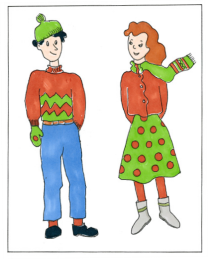 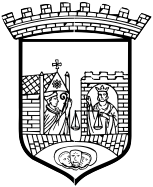 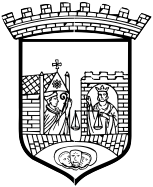 Kartleggingsprøve forflerspråklige elever5. trinn i Kristiansand.Skriftlige oppgaver.Første og siste side (oppsummeringsarket).Skal skannes og legges i elevens mappe i Public 360OPPSUMMERINGSARKGrensen for å søke om tospråklig fagopplæring/ morsmålsopplæring i tillegg til særskilt norsk for 5. tinnselever er satt til 210 poeng.Elevens navn: Fødselsdato:Klassetrinn:Morsmål:Kartlegging utført av:Sted, dato:TemapoengmaxMat   34Kilo-liter-minutter-kroner     7Tid   24Alfabetet   11Substantiv   42Verb   31Adjektiv    33Pronomen   19Spørreord   10Preposisjoner     8Motsatte ord   15Ordstilling     3Geografi   18Matematikk     8                                                                    Totalt:        263Elevens navn:  % =